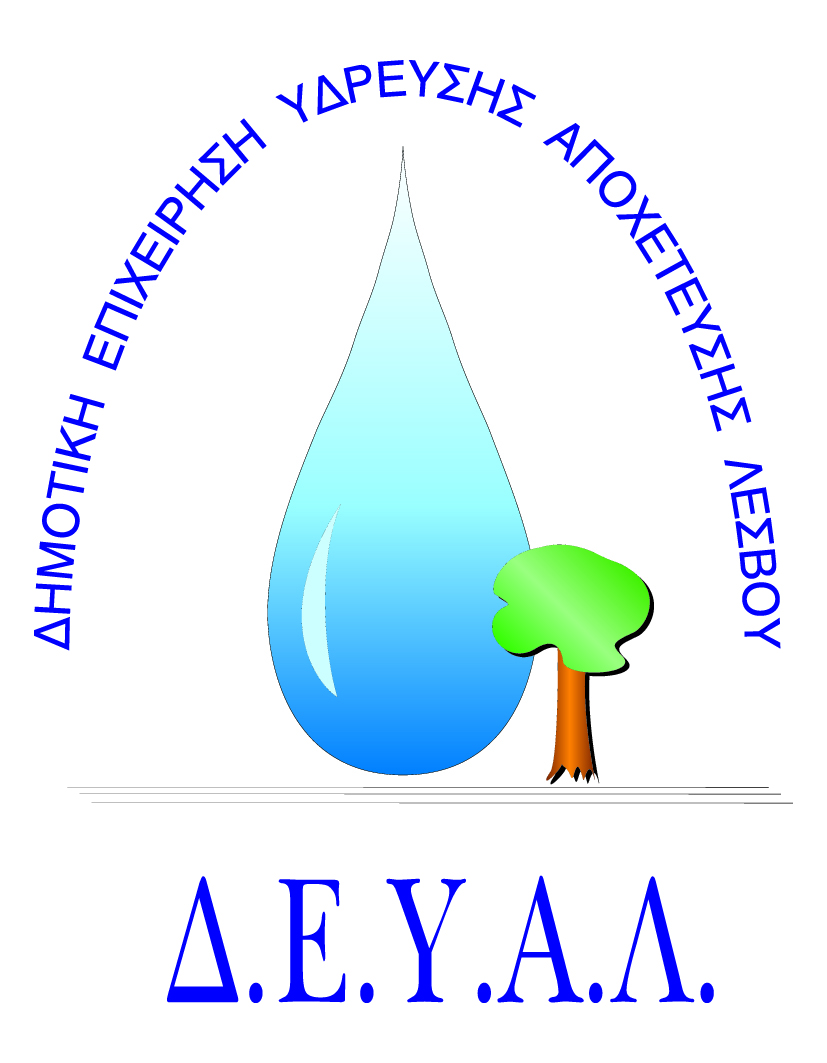 ΔΗΜΟΤΙΚΗ ΕΠΙΧΕΙΡΗΣΗ             ΥΔΡΕΥΣΗΣ ΑΠΟΧΕΤΕΥΣΗΣ                ΛΕΣΒΟΥTΜΗΜΑ ΠΡΟΜΗΘΕΙΩΝ                                                                   Μυτιλήνη 17/ 7/ 2018Αρμόδιος: Πολυχρόνης Γιάννης					Αρ. πρωτ.8009Τηλ. &Fax: 2251041966Email:promithion@deyamyt.gr			ΠΡΟΣΚΛΗΣΗ ΕΚΔΗΛΩΣΗΣ ΕΝΔΙΑΦΕΡΟΝΤΟΣ ΠΡΟΜΗΘΕΙΑΣΘΕΜΑ: Κατασκευή ιστού στην γεώτρηση ‘’Όλεθριο΄΄ της Δ.Κ.Ν.Κυδωνίες της Δ.Ε.Λουτρόπολης Θερμής.ΠΛΗΡ:ΚΑΡΑΚΩΝΣΤΑΝΤΙΝΟΣ ΓΡΗΓΟΡΗΣ ΤΗΛ.ΕΠΙΚ.: 6936806764Λήξη Προθεσμίας υποβολής προσφορών: Παρασκευή 20-7-2018 και ώρα 14:00Χρόνος Αποσφράγισης προσφορών	: Δευτέρα 23-7-2018 και ώρα 12:30Χρόνος Παράδοσης				: Δέκα (10) ημέρες μετά την ανάθεση της προμήθειας  Όροι Πληρωμής				: Εξήντα (60) ημέρες μετά την παραλαβήΤόπος Παράδοσης	 : Εγκαταστάσεις Καρά Τεπές Τρόπος υποβολής προσφοράς (έντυπο 1 και 2):  1) Fax(2251041966) ή 2) email (promithion@deyamyt.gr) ή 3) σε σφραγισμένο φάκελο στα γραφεία της ΔΕΥΑΛ (Ελ.Βενιζέλου 13 – 17, 1ος όροφος) 
                                                                                                         ΓΙΑ ΤΗ ΔΕΥΑΛΑ/ΑΤΕΧΝΙΚΗ ΠΕΡΙΓΡΑΦΗ/ΠΡΟΔΙΑΓΡΑΦEΣΠΟΣΟΤΗΤΑ1Κατασκευή ιστού 6m  για την κεραία του VHF λόγω προβλήματος στην εκπομπή σώματος ON-OFF12Βύσματα-ούπα μεταλλικά 12αρια (πλήρη)43Συρματόσχοινο γαλβάνιζε 6αρι20m4Σφυγκτηράκια συρματόσχοινου6Βλέπε συννημένο σχέδιο για την κατασκευή ιστούΒλέπε συννημένο σχέδιο για την κατασκευή ιστούΒλέπε συννημένο σχέδιο για την κατασκευή ιστού